No. de oficio: DR//2017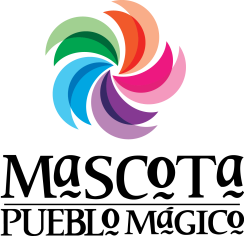 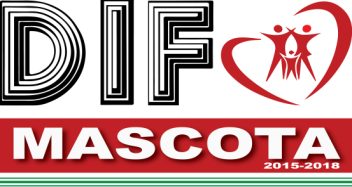 Asunto: Informe de actividades mes OCTUBRE de 2017Lunes 02.- Reunión de evaluación y seguimiento con personal de SMDIF Mascota.Coordinación y seguimiento de las diferentes actividades tanto administrativas como operativas relacionadas con los programas de asistencia social que se brindan a la ciudadanía.Traslado de pacientes en camión incluyente a diferentes hospitales de la ciudad de Guadalajara.Subir información a la página oficial del SMDIF Mascota asi como el llenado y carga de formatos de la Plataforma Nacional de TransparenciaMartes 03.- Coordinación y seguimiento de las diferentes actividades tanto administrativas como operativas relacionadas con los programas de asistencia social que se brindan a la ciudadanía.Traslado de personas a la Unidad Regional de Rehabilitación desde su domicilio en vehículo incluyente.Entrega de insumos para desayunos escolares en las localidades de Galope y El Parejo,, asi como conformación de comités de contraloría social.Subir información a la página oficial del SMDIF Mascota asi como el llenado y carga de formatos de la Plataforma Nacional de TransparenciaMiércoles 04.- Coordinación y seguimiento de las diferentes actividades tanto administrativas como operativas relacionadas con los programas de asistencia social que se brindan a la ciudadanía.Subir información a la página oficial del SMDIF Mascota asi como el llenado y carga de formatos de la Plataforma Nacional de TransparenciaJueves 05.- Entrega de despensa y leche en las localidades de San Ignacio, Rincón de Ixcatán, La Plata, Las Moras, El Copal, El Atajo, y El Colorado, asi como la conformación de los comités de contraloría social.Coordinación y seguimiento de las diferentes actividades tanto administrativas como operativas relacionadas con los programas de asistencia social que se brindan a la ciudadanía.Traslado de personas a la Unidad Regional de Rehabilitación desde su domicilio en vehículo incluyenteSubir información a la página oficial del SMDIF Mascota asi como el llenado y carga de formatos de la Plataforma Nacional de TransparenciaViernes 06.- Entrega de insumos para desayunos, leche y despensa PAAD y PROALIMNE en las localidades de Tecoany y El Mosco.Coordinación y seguimiento de las diferentes actividades tanto administrativas como operativas relacionadas con los programas de asistencia social que se brindan a la ciudadanía.Medición de peso y talla de niñ@s beneficiad@s con desayunos escolares en Los Jacales y El Empedrado.Subir información a la página oficial del SMDIF Mascota asi como el llenado y carga de formatos de la Plataforma Nacional de TransparenciaLunes 9.- Reunión de evaluación y seguimiento con el personal del Sistema DIF MascotaCoordinación y seguimiento de las diferentes actividades tanto administrativas como operativas relacionadas con los programas de asistencia social que se brindan a la ciudadanía.Traslado de personas en el vehículo incluyente  a diferentes hospitales a la ciudad de Guadalajara.Subir información a la página oficial del SMDIF Mascota asi como el llenado y carga de formatos de la Plataforma Nacional de TransparenciaMartes 10.- Entrega de leche y despensa de los programas PAAD y PROALIMNE en las localidades de Guayabitos, Chanrey, El Carrizo, Crucero de San Pedro, Tierras Coloradas, Malpaso y El Agostadero, asi como la conformación de lo comités de contraloría social.Coordinación y seguimiento de las diferentes actividades tanto administrativas como operativas relacionadas con los programas de asistencia social que se brindan a la ciudadanía.Traslado de personas a la Unidad Regional de Rehabilitación desde su domicilio en vehículo incluyenteSubir información a la página oficial del SMDIF Mascota asi como el llenado y carga de formatos de la Plataforma Nacional de TransparenciaMiércoles 11.- Coordinación y seguimiento de las diferentes actividades tanto administrativas como operativas relacionadas con los programas de asistencia social que se brindan a la ciudadanía.Subir información a la página oficial del SMDIF Mascota asi como el llenado y carga de formatos de la Plataforma Nacional de TransparenciaJueves 12.- Entrega de leche y despensa programas PAAD y PROALIMNE en las localidades de San Miguel del Tovar, El Jacal y El Empedrado.Coordinación y seguimiento de las diferentes actividades tanto administrativas como operativas relacionadas con los programas de asistencia social que se brindan a la ciudadanía.Traslado de personas a la Unidad Regional de Rehabilitación desde su domicilio en vehículo incluyenteSubir información a la página oficial del SMDIF Mascota asi como el llenado y carga de formatos de la Plataforma Nacional de TransparenciaViernes 13.- Entrega de leche y despensas programas PAAD y PROALIMNE en las localidades de Cruz de Romero, La Huerta de Mirandillas, Rincón de Mirandillas y Mirandillas.Coordinación y seguimiento de las diferentes actividades tanto administrativas como operativas relacionadas con los programas de asistencia social que se brindan a la ciudadanía.Subir información a la página oficial del SMDIF Mascota asi como el llenado y carga de formatos de la Plataforma Nacional de TransparenciaLunes 16.- Traslado de personas en el camión incluyente a diferentes hospitales de la ciudad de Guadalajara.Coordinación y seguimiento de las diferentes actividades tanto administrativas como operativas relacionadas con los programas de asistencia social que se brindan a la ciudadanía.Subir información a la página oficial del SMDIF Mascota asi como el llenado y carga de formatos de la Plataforma Nacional de TransparenciaMartes 17.- .Entrega de insumos para desayunos escolares en las localidades de Chanrey y Tierras Coloradas, asi como la conformación de comités de contraloría social.Coordinación y seguimiento de las diferentes actividades tanto administrativas como operativas relacionadas con los programas de asistencia social que se brindan a la ciudadanía.Traslado de personas a la Unidad Regional de Rehabilitación desde su domicilio en vehículo incluyenteSubir información a la página oficial del SMDIF Mascota asi como el llenado y carga de formatos de la Plataforma Nacional de TransparenciaMiércoles 18.- Creación de comités de contraloría social en las localidades de El Agostadero y San Rafael.Coordinación y seguimiento de las diferentes actividades tanto administrativas como operativas relacionadas con los programas de asistencia social que se brindan a la ciudadanía.Subir información a la página oficial del SMDIF Mascota asi como el llenado y carga de formatos de la Plataforma Nacional de TransparenciaJueves 19.- Entrega de insumos para desayunos escolares en la localidad de Malpaso y creación de comité de contraloría social.Coordinación y seguimiento de las diferentes actividades tanto administrativas como operativas relacionadas con los programas de asistencia social que se brindan a la ciudadanía.Traslado de personas a la Unidad Regional de Rehabilitación desde su domicilio en vehículo incluyenteSubir información a la página oficial del SMDIF Mascota asi como el llenado y carga de formatos de la Plataforma Nacional de TransparenciaViernes 20-  Entrega de insumos para desayunos escolares en las localidades de El Jacal, San Miguel y El Empedrado, asi como la creación de comités de contraloría socialCoordinación y seguimiento de las diferentes actividades tanto administrativas como operativas relacionadas con los programas de asistencia social que se brindan a la ciudadanía.Subir información a la página oficial del SMDIF Mascota asi como el llenado y carga de formatos de la Plataforma Nacional de TransparenciaLunes 23.- Reunión de evaluación y seguimiento con el personal del Sistema DIF MascotaTraslado de personas en el vehículo incluyente  a diferentes hospitales a la ciudad de Guadalajara.Coordinación y seguimiento de las diferentes actividades tanto administrativas como operativas relacionadas con los programas de asistencia social que se brindan a la ciudadaníaSubir información a la página oficial del SMDIF Mascota asi como el llenado y carga de formatos de la Plataforma Nacional de TransparenciaMartes 24.- Creación de comité de contraloría social para el programa de desayunos escolares en Puerta de En medio.Coordinación y seguimiento de las diferentes actividades tanto administrativas como operativas relacionadas con los programas de asistencia social que se brindan a la ciudadanía.Subir información a la página oficial del SMDIF Mascota asi como el llenado y carga de formatos de la Plataforma Nacional de TransparenciaMiércoles 25.- Entrega de insumos para desayunos escolares en las localidades de Puerta de En medio y San Ignacio, asi como la creación de comités de contraloría social.Coordinación y seguimiento de las diferentes actividades tanto administrativas como operativas relacionadas con los programas de asistencia social que se brindan a la ciudadanía.Subir información a la página oficial del SMDIF Mascota asi como el llenado y carga de formatos de la Plataforma Nacional de TransparenciaJueves 26- Entrega de insumos para desayunos escolares asi como la creación de comités de contraloría social en las localidades de Las Moras y Santa Bárbara.Coordinación y seguimiento de las diferentes actividades tanto administrativas como operativas relacionadas con los programas de asistencia social que se brindan a la ciudadanía.Traslado de personas a la Unidad Regional de Rehabilitación desde su domicilio en vehículo incluyenteSubir información a la página oficial del SMDIF Mascota asi como el llenado y carga de formatos de la Plataforma Nacional de TransparenciaViernes 27.- Entrega de insumos para desayunos escolares, leche y despensas de los programas PAAD Y PROALIMNE en las localidades de El Colorado, Zapotán, BaradillasCoordinación y seguimiento de las diferentes actividades tanto administrativas como operativas relacionadas con los programas de asistencia social que se brindan a la ciudadanía.Recepción y acomodo en almacén de leche para los programas de ´PAAD, PROALIMNE Y Desayunos escolares.Subir información a la página oficial del SMDIF Mascota asi como el llenado y carga de formatos de la Plataforma Nacional de TransparenciaLunes 30.-Entrega de insumos para desayunos escolares  y creación de comités de contraloría social en las localidades de San José del Mosco y Tecoany,Coordinación y seguimiento de las diferentes actividades tanto administrativas como operativas relacionadas con los programas de asistencia social que se brindan a la ciudadanía.Subir información a la página oficial del SMDIF Mascota asi como el llenado y carga de formatos de la Plataforma Nacional de TransparenciaNota: Como ” Coordinación y seguimiento de las diferentes actividades tanto administrativas como operativas relacionadas con los programas de asistencia social que se brindan a la ciudadanía” incluye:Atención personalizada a ciudadanos que acuden a solicitar servicios de asistencias social tales como medicamento, transporte, estudios médicos, pañales, gasolina, apoyos alimentarios propios de programas establecidos así como el seguimiento y supervisión al recibir, acomodar y distribución de productos de los programas de alimentaria, (desayunos escolares fríos, Desayunos escolares calientes, Despensas, y leche ( 225 beneficiarios con despensas programa PAAD, 132 beneficiarios dotación de leche y despensa programa PROALIMNE, 785 beneficiarios con desayunos fríos y calientes); asi como impartir pláticas sobre Nutrición, asi como dotación de de despensas con productos recibidos en donación por particulares, vinculación a los departamentos de Trabajo Social, Psicología, Nutrición, Comedor asistencial, visita a grupo de la tercera edad, supervisión y seguimiento a los estados financieros de la cuenta pública del Sistema DIF Mascota, seguimiento a pago de proveedores, elaboración de reportes de avance e informes de actividades para DIF Jalisco y H. Ayuntamiento de Mascota, gestiones de adendums ante DIF Jalisco, valoraciones psicológicas, seguimiento y autorización de platicas prematrimoniales y reuniones de avenencia. Gestiones ante las diferentes direcciones y Presidencia municipal e instancias estatales y federales, Seguimiento a la administración de la Unidad Regional de Rehabilitación, Respuesta a solicitudes de transparencia, Organización y asistencia a reuniones relacionadas con el quehacer de la asistencia social, entre otros.Atentamente.Mascota Jalisco., 01 de Noviembre de 2016.Psic. José Raúl Fregoso DueñasDirector del DIF Mascota, Jalisco.cp.- Archivo